Idrettsskole Ski			 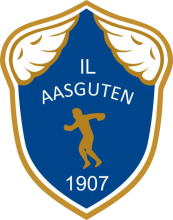 God jul og godt nyttår!Fra og med uke 2 til og med uke 7 så er det Skiavdelingen som har ansvaret for idrettsskole. Dessverre så har nedbøren i romjula medført at snøen har forsvunnet nede i sentrum samt på Åsfjellet. Vi håper selvsagt at vi kan få en litt kaldere periode med snø slik at det blir fine skiforhold igjen.Planen er å ha idrettsskole på Åsfjellet ved skihytta på tirsdager fra kl 1800 til 1900. Første trening blir tirsdag 8 januar, det vil bli servert gratis kveldsmat på skihytta etter denne treningen. I uke 3 så er det klubbrenn på Åsfjellet. Her er det gratis deltakelse for de som deltar på idrettsskolen. Klubbrennet i uke 3 vil bli gjennomført som et runderenn der det er valgfritt hvor mange runder man går. Treningen vil ha fokus på skileik og grunnleggende skiteknikk. Målsettingen er at alle barn skal ha det moro og føle mestring på hver trening. Hvis det er noen som mangler utstyr så finnes det mye brukt utstyr rundt om de forskjellige heimer. Hvis noen ikke får tak i utstyr så ta forbindelse med Skiavdelingen så skal vi prøve å være behjelpelig med å skaffe eller låne dere utstyr. Det som trengs er et par ski, staver og sko. Hvis forholdene blir alt for dårlige på Åsfjellet blir treningene holdt ved ballbingen på skola. Dette vil bli informert om på hjemmesida til Aasguten samt på mail til foresatte.Hvis noen ikke har tenkt å delta på Idrettsskolen etter jul så gi beskjed på mail til torbjorn_ekle@hotmail.com.Er det noen spørsmål angående idrettsskolen ta kontakt med Torbjørn Ekle på mail eller 90999197Skiavdelingen ser fram til en flott vinter med masse unger som skal få ha det artig på ski.